Kenmare Family Resource Centre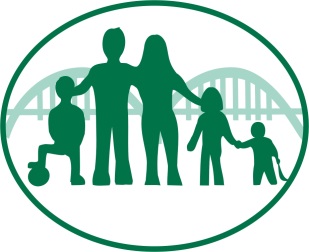     Volunteer Application FormName:	Address: Telephone: 							Email: Gender                    Male                    Female   Age Group               Under 18             18-25            26-40        41-55       Over 55    What group / activity / area of work you wish to volunteer in?Please tell us why do you want to volunteer with our organisation? Please tell us what you hope to gain from your experience with us? Please tell us about any educational background, work or volunteering experience that would be relevant to the volunteer role you are applying for. If you have volunteered before, please give details of where you have volunteered, for how long and describe your volunteer role. What hobbies, skills, special interests or qualities do you have that may be relevant to the volunteer role you are applying for?When are you available to volunteer? (Please specify days, times and the length of commitment you would like to make) References: Please supply us with the names of two referees (non-relatives)Name: 							Name:					Address: 						Address:Email: 							Email:Telephone: 						Telephone:Do you have any special needs you would like to share with us? Any other comments: 